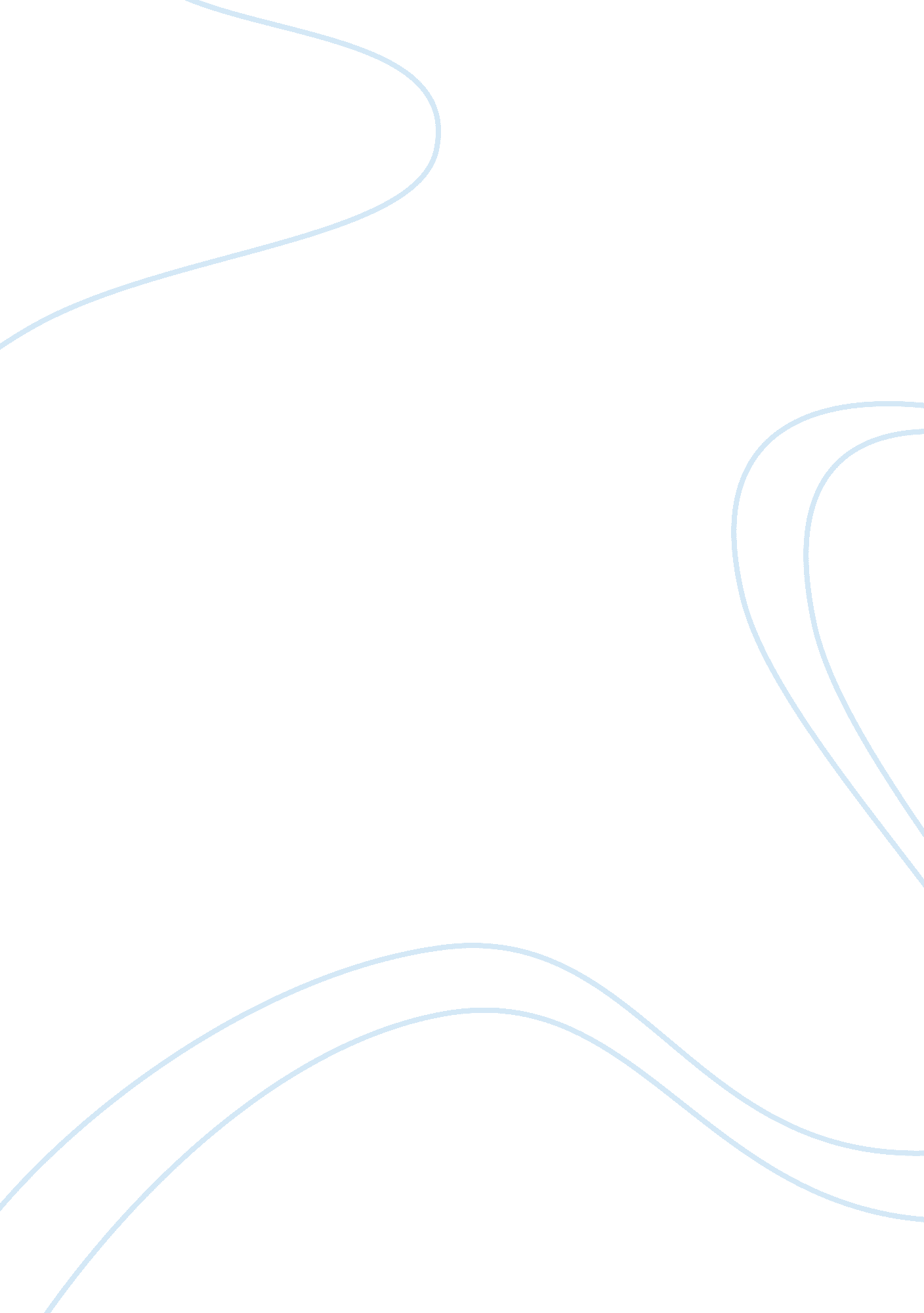 Day school is better than boarding school essay sampleEducation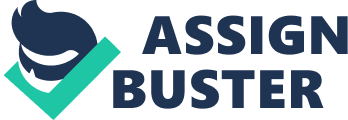 Many day schools offer coeducation facilities and this is an important requirement in terms of today’s world. Interacting with the opposite sex in the early years will enable children to be comfortable in the presence of the opposite sex when they reach a stage where they might have to work alongside them in an official environment. Children who have not had this opportunity might be shy and uncomfortable when they people from the opposite sex in the future. Most day schools encourage children to mingle with the opposite sex from their early years and this builds confidence and helps in exchange of ideas between the sexes over the formative years. This is one of the most important functions performed by a day school. Although there may be a few boarding schools that offer coeducation, day schools clearly outnumber the boarding schools doing this and coeducation in day schools is a much more accepted and existent structure in day schools, especially in India. Cost Benefit Day schools are a preferred option as they are much less expensive than a boarding school. Tuition fees in day schools are cheaper. Most good quality day schools are relatively cheaper than boarding schools and this is another reason why parents opt for day schools over boarding schools. Day schools allow parents to admit students in private tuitions of their choice as well, in case their children need extra coaching. Most boarding schools in India have fees that are a bit exorbitant, and unless parents are willing to fund a new experience and style of education for their children, most average Indian parents prefer day schools. Supervision Day schools are a better option for those parents who wish to have close supervision over their children. Day schools enable constant parent-teacher contact and this enables the parents to be able to monitor the progress of their children in terms of both academics and extra 
curricular activities. This is also an important aspect of a day school. Parents can provide moral guidance if they are in constant contact with their children and this is possible only if the children at admitted in a day school. Hectic Life and Convenience If children are used to the comforts at home, then they might find it difficult to survive in a boarding school. Day schools enable the children to relax a bit more than boarding schools. In a boarding school, students are required to take part in many events and many students find it difficult to deal with this schedule. Parents will be better served to opt for a day school if their children have been brought up in a relaxed atmosphere. Emergency In case of any sickness or injury, parents can be with their children immediately if they are admitted in a day school. Some children require parents to be constantly by their side, especially if something untoward happens. The choice between a boarding school and a day school lies depends on a variety of factors and especially on the maturity level of the child involved. Whatever decision parents make, it is important for them to stick to it- the kind of schooling a child receives and the experiences there eventually define the personality of the child. 